Name ____________________________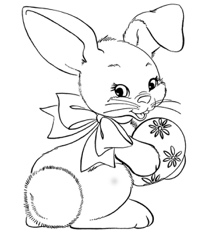 1 2 3 4 56 7 8 9 10